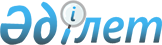 О внесении изменения в решение Созакского районного маслихата от 22 июля 2015 года № 283 "Об утверждении Методики ежегодной оценки деятельности административных государственных служащих аппарата Созакского районного маслихата корпуса "Б""
					
			Утративший силу
			
			
		
					Решение Созакского районного маслихата Южно-Казахстанской области от 22 сентября 2015 года № 294. Зарегистрировано Департаментом юстиции Южно-Казахстанской области 19 октября 2015 года № 3366. Утратило силу решением Созакского районного маслихата Южно-Казахстанской области от 17 февраля 2016 года № 331      Сноска. Утратило силу решением Созакского районного маслихата Южно-Казахстанской области от 17.02.2016 № 331.

      В соответствии с  пунктом 27 Указа Президента Республики Казахстан от 21 января 2000 года "Об утверждении Правил проведения ежегодной оценки деятельности и аттестации административных государственных служащих",  пунктом 2 Типовой методики ежегодной оценки деятельности админстративных государственных служащих корпуса "Б", утвержденной  приказом Председателя Агентства Республики Казахстан по делам государственной службы и противодействию коррупции от 29 декабря 2014 года № 86 Созакский районный маслихат РЕШИЛ:

      1. Внести в  решение Созакского районного маслихата от 22 июля 2015 года № 283 "Об утверждении Методики ежегодной оценки деятельности административных государственных служащих аппарата Созакского районного маслихата корпуса "Б"" (зарегистрировано в Реестре государственной регистрации нормативных правовых актов за № 3295, опубликовано 12 августа 2015 года в газете "Созақ үні") следующее изменение:

      в абзаце первом пункта 13 Методики ежегодной оценки деятельности административных государственных служащих аппарата Созакского районного маслихата корпуса "Б", утвержденной указанным решением, слово "маслихата" заменить словом "комиссии".

      2. Настоящее решение вводится в действие по истечении десяти календарных дней после дня его первого официального опубликования.


					© 2012. РГП на ПХВ «Институт законодательства и правовой информации Республики Казахстан» Министерства юстиции Республики Казахстан
				
      Председатель очередной
сессии районного маслихата

І.Омар

      Секретарь районного маслихата

Б.Байғараев
